Supplementary Material Supplementary Tables and figureSupplementary TablesSupplementary Table 1. MOOSE checklist.Abbreviations: NA, not applicable.Supplementary Table 2. PRISMA checklist.Abbreviations: NA, not applicable.Supplementary Table 3. Actual search strategies.PubMed Search Strategy   #1.	(Subacute Thyroiditides.ti,ab.) OR (Subacute Thyroiditis,ti,ab.)OR (Thyroiditides, Subacute.ti,ab) OR (Subacute Painful Thyroiditis.ti,ab) OR( Painful Thyroiditides, Subacute.ti,ab) OR (Painful Thyroiditis, Subacute.ti,ab) OR (Subacute Painful Thyroiditides.ti,ab) OR Thyroiditides, Subacute Painful.ti,ab) OR (Thyroiditis, Subacute Painful.ti,ab) OR (Granulomatous Thyroiditis.ti,ab) OR (Granulomatous Thyroiditides.ti,ab) OR (Thyroiditides, Granulomatous.ti,ab) OR (Thyroiditis, Granulomatous.ti,ab) OR (Subacute Nonsuppurative Thyroiditis.ti,ab) OR (Nonsuppurative Thyroiditides, Subacute.ti,ab) OR (Nonsuppurative Thyroiditis, Subacute.ti,ab) OR (Subacute Nonsuppurative Thyroiditides.ti,ab) OR (Thyroiditides, Subacute Nonsuppurative.ti,ab) OR (Thyroiditis, Subacute Nonsuppurative.ti,ab) OR (De Quervain Thyroiditis.ti,ab) OR (Thyroiditis, De Quervain.ti,ab) OR (Giant Cell Thyroiditis.ti,ab) OR (Cell Thyroiditides, Giant.ti,ab) OR (Cell Thyroiditis, Giant.ti,ab) OR (Subacute lymphocytic thyroiditis.ti,ab)OR (Subacute granulomatous thyroiditis.ti,ab) OR (Palpation thyroiditis.ti,ab) OR (Subacute Postpartum thyroiditis.ti,ab) OR (thyroiditis, giant cell.ti,ab) OR (giant cell thyroiditides.ti,ab) OR (thyroiditides, giant cell.ti,ab) OR ("Thyroiditis, Subacute"[Mesh])#2.	 ("Recurrence"[Mesh]) OR ("Retreatment"[Mesh]) OR (recur*.ti,ab) OR (recrudescence*.ti,ab) OR (relapse*.ti,ab) OR (retreatment*.ti,ab)#3.	 ("Cohort Studies"[Mesh]) OR ("Follow-Up Studies"[Mesh]) OR (cohort*) OR (followed) OR (followed up) OR (retrospective*) OR (observe*)#4	#1 AND #2 AND #3#5	limit #4 to English languageEmbase Search Strategy  #1.	('subacute thyroiditis'/exp) OR ('subacute thyroiditis':ab,ti )OR ('subacute thyroiditides':ab,ti )OR ('thyroiditides, subacute':ab,ti) OR ('subacute painful thyroiditis':ab,ti) OR ('painful thyroiditides, subacute':ab,ti) OR ('painful thyroiditis, subacute':ab,ti) OR ('subacute painful thyroiditides':ab,ti) OR ('thyroiditides, subacute painful':ab,ti) OR ('thyroiditis, subacute painful':ab,ti) OR ('granulomatous thyroiditis':ab,ti) OR ('granulomatous thyroiditides':ab,ti) OR ('thyroiditides, granulomatous':ab,ti) OR ('thyroiditis, granulomatous':ab,ti) OR ('subacute nonsuppurative thyroiditis':ab,ti) OR ('nonsuppurative thyroiditides, subacute':ab,ti) OR ('nonsuppurative thyroiditis, subacute':ab,ti) OR ('subacute nonsuppurative thyroiditides':ab,ti) OR ('thyroiditides, subacute nonsuppurative':ab,ti) OR ('thyroiditis, subacute nonsuppurative':ab,ti) OR ('de quervain thyroiditis':ab,ti) OR ('thyroiditis, de quervain':ab,ti) OR ('giant cell thyroiditis':ab,ti) OR ('cell thyroiditides, giant':ab,ti) OR ('cell thyroiditis, giant':ab,ti) OR ('giant cell thyroiditides':ab,ti) OR ('thyroiditides, giant cell':ab,ti) OR ('thyroiditis, giant cell':ab,ti) OR ('subacute granulomatous thyroiditis':ab,ti) OR ('subacute lymphocytic thyroiditis':ab,ti) OR ('subacute postpartum thyroiditis':ab,ti OR ('palpation thyroiditis':ab,ti)#2.	('recurrent disease'/exp) OR ('retreatment'/exp） OR (recur*:ab,ti ）OR (retreatment*:ab,ti) OR (recrudescence*:ab,ti) OR (relapse*:ti,ab) #3.	('cohort analysis'/exp) OR ('follow up'/exp) OR (cohort*) OR (followed) OR ('followed up') OR (retrospective*) OR (observe*)#4	#1 AND #2 AND #3#5	limit #4 to (English language and embase)Web of science Search Strategy  #1.	TS=(Subacute Thyroiditides OR Subacute Thyroiditis OR Thyroiditides, Subacute OR Subacute Painful Thyroiditis OR Painful Thyroiditides, Subacute OR PainfulThyroiditis, Subacute OR Subacute Painful Thyroiditides OR Thyroiditides, Subacute Painful OR Thyroiditis, SubacutePainful OR Granulomatous Thyroiditis OR Granulomatous Thyroiditides OR Thyroiditides, Granulomatous OR Thyroiditis, Granulomatous OR Subacute Nonsuppurative Thyroiditis OR Nonsuppurative Thyroiditides, Subacute OR NonsuppurativeThyroiditis, Subacute OR Subacute Nonsuppurative Thyroiditides OR Thyroiditides, Subacute Nonsuppurative OR Thyroiditis, SubacuteNonsuppurative OR De Quervain Thyroiditis OR Thyroiditis, De Quervain OR Giant Cell Thyroiditis OR Cell Thyroiditides, Giant OR Cell Thyroiditis, Giant OR Giant Cell Thyroiditides OR Thyroiditides, Giant Cell OR Thyroiditis, Giant Cell OR Subacute granulomatous thyroiditis OR Subacute lymphocytic thyroiditis OR Subacute Postpartum thyroiditis OR Palpation thyroiditis)#2	TS=(retreatment* OR relapse* OR recrudescence* OR recur*)#3	TS=(chort* OR  chort study OR follow-up OR followed OR “followed up”OR retrospective* OR observe*)#4	#1 AND #2 AND #3#5	limit #4 to English language The Cochrane Library Search Strategy  #1	MeSH descriptor: [Thyroiditis, Subacute] explode all trees#2	(Subacute Thyroiditides OR Subacute Thyroiditis OR Thyroiditides, Subacute OR Subacute Painful Thyroiditis OR Painful Thyroiditides, Subacute OR Painful Thyroiditis, Subacute OR Subacute Painful Thyroiditides OR Thyroiditides, Subacute Painful OR Thyroiditis, Subacute Painful OR Granulomatous Thyroiditis OR Granulomatous Thyroiditides OR Thyroiditides, Granulomatous OR Thyroiditis, Granulomatous OR Subacute Nonsuppurative Thyroiditis OR Nonsuppurative Thyroiditides, Subacute OR Nonsuppurative Thyroiditis, Subacute OR Subacute Nonsuppurative Thyroiditides OR Thyroiditides, Subacute Nonsuppurative OR Thyroiditis, Subacute Nonsuppurative OR De Quervain Thyroiditis OR Thyroiditis, De Quervain OR Giant Cell Thyroiditis OR Cell Thyroiditides, Giant OR Cell Thyroiditis, Giant OR Giant Cell Thyroiditides OR Thyroiditides, Giant Cell OR Thyroiditis, Giant Cell OR Subacute granulomatous thyroiditis OR Subacute lymphocytic thyroiditis OR Subacute Postpartum thyroiditis OR Palpation thyroiditis):ti,ab,kw#3	(retreatment* OR relapse* OR recrudescence* OR recur*):ti,ab,kw#4	MeSH descriptor: [Recurrence] explode all trees#5	MeSH descriptor: [Retreatment] explode all trees #6	#3 OR #4 OR #5#7	#1 OR #2#8	MeSH descriptor: [Cohort Studies] explode all trees#9	MeSH descriptor: [Follow-Up Studies ] explode all trees#10 	(cohort* OR followed OR “followed up” OR retrospective* OR observe*) #11 	#8 OR #9 OR #10#12		#6 AND #7 AND #11#13		limit #12 to English languageSupplementary Table 4. List of included and excluded studiesREFERENCES1.	Hepsen S, Akhanli P, Sencar ME, Duger H, Sakiz D, Kizilgul M, et al. The Evaluation of Low- and High-Dose Steroid Treatments in Subacute Thyroiditis: A Retrospective Observational Study. Endocr Pract (2020) 27:594-600. doi: 10.1016/j.eprac.2020.11.009.2.	Sencar ME, Calapkulu M, Sakiz D, Akhanli P, Hepsen S, Duger H, et al. The contribution of ultrasonographic findings to the prognosis of subacute thyroiditis. Arch Endocrinol Metab (2020) 64:306-311. doi: 10.1016/j.eprac.2020.11.009.3.	Li F, Wu Y, Chen L, Hu L, Liu X. Initial treatment combined with Prunella vulgaris reduced prednisolone consumption for patients with subacute thyroiditis. Ann Transl Med (2019) 7:45. doi: 10.21037/atm.2019.01.07.4.	Sencar ME, Calapkulu M, Sakiz D, Hepsen S, Kus A, Akhanli P, et al. An Evaluation of the Results of the Steroid and Non-steroidal Anti-inflammatory Drug Treatments in Subacute Thyroiditis in relation to Persistent Hypothyroidism and Recurrence. Sci Rep (2019) 9:16899. doi: 10.1038/s41598-019-53475-w.5.	Stasiak M, Tymoniuk B, Stasiak B, Lewinski A. The Risk of Recurrence of Subacute Thyroiditis Is HLA-Dependent. Int J Mol Sci (2019) 20:1089. doi: 10.3390/ijms20051089.6.	Stasiak M, Michalak R, Stasiak B, Lewinski A. Clinical characteristics of subacute thyroiditis is different than it used to be - current state based on 15 years own material. Neuro Endocrinol Lett (2019) 39:489-495.7.	Sato J, Uchida T, Komiya K, Goto H, Takeno K, Suzuki R, et al. Comparison of the therapeutic effects of prednisolone and nonsteroidal anti-inflammatory drugs in patients with subacute thyroiditis. Endocrine (2017) 55:209-214. doi: 10.1007/s12020-016-1122-3.8.	Arao T, Okada Y, Torimoto K, Kurozumi A, Narisawa M, Yamamoto S, et al. Prednisolone Dosing Regimen for Treatment of Subacute Thyroiditis. J UOEH (2015) 37:103-110. doi: 10.7888/juoeh.37.103.9.	Yotsapon T, Sirinate K, Siriwan B, Soontaree N, Thep H. Clinical Features and Outcomes of Subacute Thyroiditis in Thai Patients. Journal of the ASEAN Federation of Endocrine Societies (2015) 30:125-128. doi: 10.1210/jc.2002-021799.10.	Benbassat CA, Olchovsky D, Tsvetov G, Shimon I. Subacute thyroiditis: clinical characteristics and treatment outcome in fifty-six consecutive patients diagnosed between 1999 and 2005. J Endocrinol Invest (2007) 30:631-635. doi: 10.1007/BF03347442.11.	Erdem N, Erdogan M, Ozbek M, Karadeniz M, Cetinkalp S, Ozgen AG, et al. Demographic and clinical features of patients with subacute thyroiditis: results of 169 patients from a single university center in Turkey. J Endocrinol Invest (2007) 30:546-550. doi: 10.1007/BF03346347.12.	Qari FA, Maimani AA. Subacute thyroiditis in Western Saudi Arabia. Saudi Med J (2005) 26:630-633.13.	Fatourechi V, Aniszewski JP, Fatourechi GZ, Atkinson EJ, Jacobsen SJ. Clinical features and outcome of subacute thyroiditis in an incidence cohort: Olmsted County, Minnesota, study. J Clin Endocrinol Metab (2003) 88:2100-2105. doi: 10.1210/jc.2002-021799. 14.	Mizukoshi T, Noguchi S, Murakami T, Futata T, Yamashita H. Evaluation of recurrence in 36 subacute thyroiditis patients managed with prednisolone. Intern Med (2001)40:292-295. doi: 10.2169/internalmedicine.40.292.15.	Bennedbaek FN, Hegedüs L. The Value of Ultrasonography in the Diagnosis and Follow-up of Subacute Thyroiditis. Thyroid (1997) 7:45-50. doi: 10.1089/thy.1997.7.45.16.	Iitaka M, Momotani N, Ishii JKI. Incidence of Subacute Thyroiditis Recurrences after a Prolonged Latency: 24-Year Survey. J Clin Endocrinol Metab (1996) 81:466-469. doi: 10.1210/jcem.81.2.8636251.17.	Tajiri J, Noguchi S, Morita M, Tamaru M, Murakami T, Murakami N. Serum sialic acid levels in the diagnosis and follow-up of subacute granulomatous thyroiditis. Endocr J (1993) 40:83-87. doi: 10.1507/endocrj.40.83.18.	Madeddu G, Casu AR, Costanza C, Marras G, Arrasl ML, Marrosu A, et al. Serum thyroglobulin levels in the diagnosis and follow-up of subacute 'painful' thyroiditis. A sequential study. Arch Intern Med (1985)145:243-247.19.	Tang C, Dong Y, Lu L, Zhang N. C-reactive protein and thyroid-stimulating hormone levels as risk factors for hypothyroidism in patients with subacute thyroiditis. Endocr Connect (2021)10:965-972. doi: 10.1530/EC-21-0212.20.	Calapkulu M, Sencar ME, Sakiz D, Duger H, Ozturk Unsal I, Ozbek M, et al. The prognostic and diagnostic use of hematological parameters in subacute thyroiditis patients. Endocrine (2020) 68:138-143. doi: 10.1007/s12020-019-02163-w.21.	Calapkulu M, Sencar ME, Sakiz D, Unsal IO, Ozbek M, Cakal E The Importance of Vitamin D Level in Subacute Thyroiditis Disease and the Effect of Vitamin D on Disease Prognosis. Endocr Pract (2020) 26:1062-1069. doi: 10.4158/EP-2020-0046.22.	Hernik A, Szczepanek-Parulska E, Filipowicz D, Czarnywojtek A, Wrotkowska E, Kramer L, et al. Hepcidin and Iron Homeostasis in Patients with Subacute Thyroiditis and Healthy Subjects. Mediators Inflamm (2019) 2019:5764061doi: 10.1155/2019/5764061.23.	Lian D. Short-term Prednisone to Treat STA Study(SPTSS) (2013). https://clinicaltrialsgov/show/NCT01837433. [Accessed March 15, 2021].24.	Martinez DS, Chopra IJ. Use of oral cholecystography agents in the treatment of hyperthyroidism of subacute thyroiditis. Panminerva Med (2003) 45:53-57.25.	Yamamoto M, Saito S, Kaise K, Kaise N, Yoshida K, Yoshinaga K. Changes in thyroid hormones by treatment with aspirin and prednisolone in subacute thyroiditis with hyperthyroidism. Tohoku J Exp Med (1979) 127:85-95. doi: 10.1620/tjem.127.85.26.	Lian D. An efficiency and safety of short-term prednisone treating to moderate and severe subacute thyroiditis. Endocrine reviews Conference: 96th annual meeting and expo of the endocrine society, ENDO 2014 Chicago, IL united states Conference start: 20140621 Conference end: 20140624 Conference publication: (varpagings) 35.27.	Yokozawa T, Shimada T. Is percutaneous methylpredonisolone acetate (MA) injection a new option for the treatment of patients with prolonged subacute thyroiditis? Thyroid (2009) 19:S37.28.	Radian N 1973 Phenylbutazone in the treatment of subacute thyroiditis. REVROUMENDOCR (1973) 10:471-475.29.	Duan L, Zheng H. Short-course prednisone treatment for moderate to severe subacute thyroiditis-a prospective, randomized, controlled, single-blind study (SPTSS study, clinicaltrials id: nct01837433). Thyroid (2016) 26:A51.30.	Yamamoto M, Saito S, Sakurada T, Tamura M, Kudo T, Yoshida K, et al. Recurrence of subacute thyroiditis over 10 years after the first attack in three cases. Endocrinol Jpn (1988) 35:833-839. doi: 10.1507/endocrj1954.35.833.Supplementary Table 5. The NOS stars of included studiesSupplementary Table 6. Univariate meta-regression of study characteristicsAbbreviations: CI, confidence interval.Supplementary Figure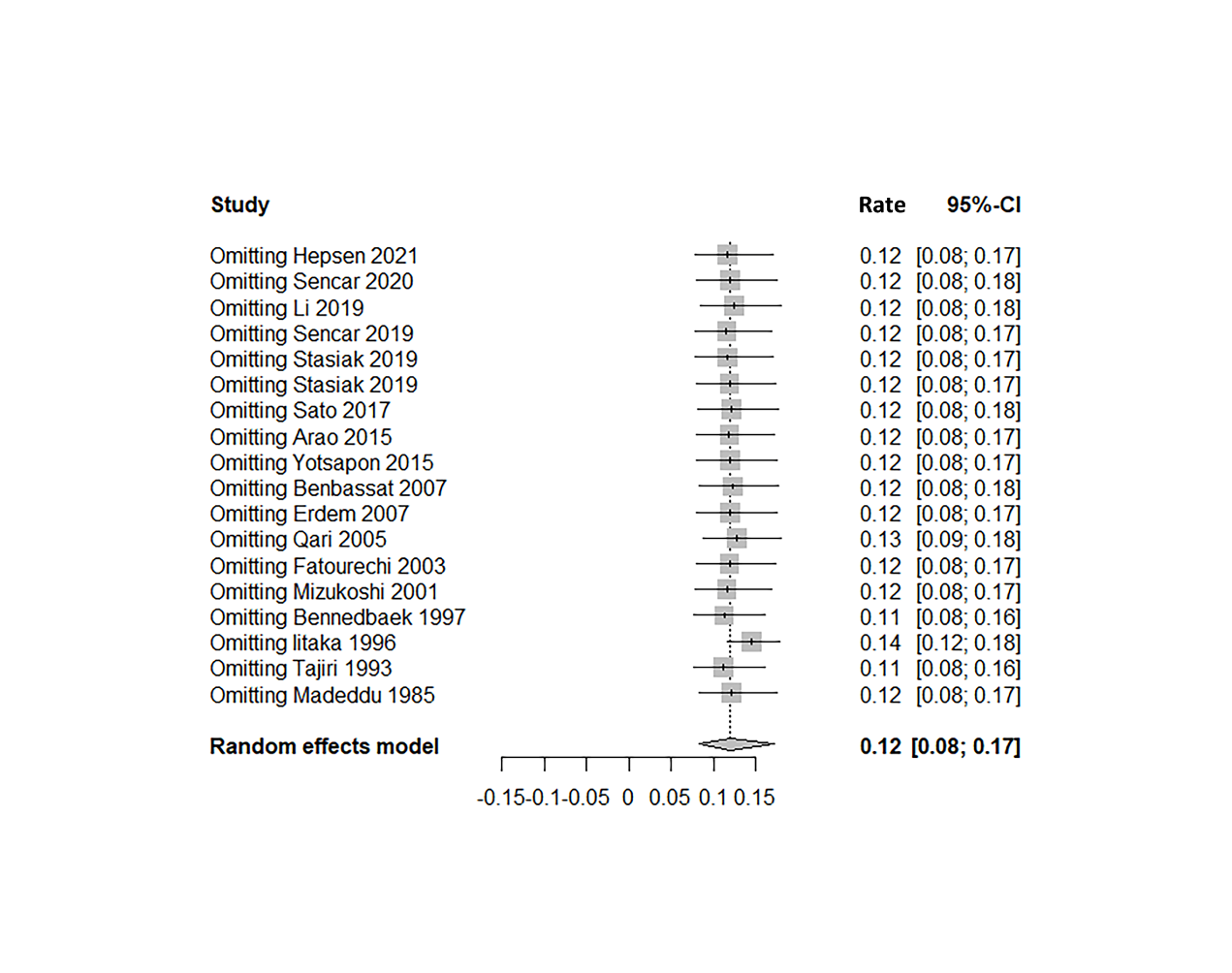 Supplementary Figure 1. Sensitivity analysis of SAT recurrence rateItem NoRecommendationReportedon Page NoReporting of background should includeReporting of background should includeReporting of background should include1Problem definition22Hypothesis statement23Description of study outcome(s)24Type of exposure or intervention used25Type of study designs used26Study population2Reporting of search strategy should includeReporting of search strategy should includeReporting of search strategy should include7Qualifications of searchers (eg, librarians and investigators)28Search strategy, including time period included in the synthesis and key words29Effort to include all available studies, including contact with authors210Databases and registries searched211Search software used, name and version, including special features used (eg, explosion)212Use of hand searching (eg, reference lists of obtained articles)213List of citations located and those excluded, including justification214Method of addressing articles published in languages other than English215Method of handling abstracts and unpublished studiesNA16Description of any contact with authors2Reporting of methods should includeReporting of methods should includeReporting of methods should include17Description of relevance or appropriateness of studies assembled for assessing thehypothesis to be tested318Rationale for the selection and coding of data (eg, sound clinical principles or convenience)319Documentation of how data were classified and coded (eg, multiple raters, blinding and interrater reliability)320Assessment of confounding (eg, comparability of cases and controls in studies whereappropriate)NA21Assessment of study quality, including blinding of quality assessors, stratification or regression on possible predictors of study results322Assessment of heterogeneity323Description of statistical methods (eg, complete description of fixed or random effects models, justification of whether the chosen models account for predictors of study results, dose-response models, or cumulative meta-analysis) in sufficient detail to be replicated324Provision of appropriate tables and graphicsNAReporting of results should includeReporting of results should includeReporting of results should include25Graphic summarizing individual study estimates and overall estimate4 - 826Table giving descriptive information for each study included5 - 727Results of sensitivity testing (eg, subgroup analysis)428Indication of statistical uncertainty of findingsNAReporting of discussion should includeReporting of discussion should includeReporting of discussion should include29Quantitative assessment of bias (eg, publication bias)430Justification for exclusion (eg, exclusion of non-English language citations)331Assessment of quality of included studies3Reporting of conclusions should includeReporting of conclusions should includeReporting of conclusions should include32Consideration of alternative explanations for observed results4 - 5, 8 - 933Generalization of the conclusions (ie, appropriate for the data presented and within the domain of the literature review)934Guidelines for future research9Section/topic #Checklist itemReported on page #TITLETitle 1Identify the report as a systematic review, meta-analysis, or both.1ABSTRACTStructured summary 2Provide a structured summary including, as applicable: background; objectives; data sources; study eligibility criteria, participants, and interventions; study appraisal and synthesis methods; results; limitations; conclusions and implications of key findings; systematic review registration number.1 - 2INTRODUCTIONRationale 3Describe the rationale for the review in the context of what is already known.2Objectives 4Provide an explicit statement of questions being addressed with reference to participants, interventions, comparisons, outcomes, and study design (PICOS).2METHODSProtocol and registration 5Indicate if a review protocol exists, if and where it can be accessed (e.g., Web address), and, if available, provide registration information including registration number.NAEligibility criteria 6Specify study characteristics (e.g., PICOS, length of follow-up) and report characteristics (e.g., years considered, language, publication status) used as criteria for eligibility, giving rationale.2Information sources 7Describe all information sources (e.g., databases with dates of coverage, contact with study authors to identify additional studies) in the search and date last searched.2Search 8Present full electronic search strategy for at least one database, including any limits used, such that it could be repeated.2Study selection 9State the process for selecting studies (i.e., screening, eligibility, included in systematic review, and, if applicable, included in the meta-analysis).2Data collection process 10Describe method of data extraction from reports (e.g., piloted forms, independently, in duplicate) and any processes for obtaining and confirming data from investigators.2Data items 11List and define all variables for which data were sought (e.g., PICOS, funding sources) and any assumptions and simplifications made.2Risk of bias in individual studies 12Describe methods used for assessing risk of bias of individual studies (including specification of whether this was done at the study or outcome level), and how this information is to be used in any data synthesis.NASummary measures 13State the principal summary measures (e.g., risk ratio, difference in means).2 - 3Synthesis of results 14Describe the methods of handling data and combining results of studies, if done, including measures of consistency (e.g., I2) for each meta-analysis.3Risk of bias across studies 15Specify any assessment of risk of bias that may affect the cumulative evidence (e.g., publication bias, selective reporting within studies).3Additional analyses 16Describe methods of additional analyses (e.g., sensitivity or subgroup analyses, meta-regression), if done, indicating which were pre-specified.3RESULTSStudy selection 17Give numbers of studies screened, assessed for eligibility, and included in the review, with reasons for exclusions at each stage, ideally with a flow diagram.3Study characteristics 18For each study, present characteristics for which data were extracted (e.g., study size, PICOS, follow-up period) and provide the citations.5Risk of bias within studies 19Present data on risk of bias of each study and, if available, any outcome level assessment (see item 12).NAResults of individual studies 20For all outcomes considered (benefits or harms), present, for each study: (a) simple summary data for each intervention group (b) effect estimates and confidence intervals, ideally with a forest plot.3 - 4, 7Synthesis of results 21Present results of each meta-analysis done, including confidence intervals and measures of consistency.3 - 4, 7Risk of bias across studies 22Present results of any assessment of risk of bias across studies (see Item 15).4Additional analysis 23Give results of additional analyses, if done (e.g., sensitivity or subgroup analyses, meta-regression [see Item 16]).3 - 4DISCUSSIONSummary of evidence 24Summarize the main findings including the strength of evidence for each main outcome; consider their relevance to key groups (e.g., healthcare providers, users, and policy makers).4 - 5, 8 - 9Limitations 25Discuss limitations at study and outcome level (e.g., risk of bias), and at review-level (e.g., incomplete retrieval of identified research, reporting bias).9Conclusions 26Provide a general interpretation of the results in the context of other evidence, and implications for future research.9FUNDINGFunding 27Describe sources of funding for the systematic review and other support (e.g., supply of data); role of funders for the systematic review.9Included and excluded reasonsNo. studies (n)ReferencesIncluded studies18(1) (2) (3) (4) (5) (6) (7) (8) (9) (10) (11) (12) (13) (14) (15) (16) (17) (18)No cohort study7(19) (20) (21) (22) (23) (24) (25) Meeting articles3(26) (27) (28)Data unavailable1(29)Case reports1(30)AuthorSelectionComparabilityOutcomeTotal stars (out of 9)Hepsen et al.,20204138Sencar et al.,20204138Li et al.,20194138Sencar et al.,20194127Stasiak et al.,20194127Stasiak et al.,20194127Sato et al.,20174116Arao et al.,20154127Yotsapon et al.,20154127Benbassat et al.,20074127Erdem et al.,20074138Qari et al.,20054037Fatourechi et al.,20034127Mizukoshi et al.,20014127Bennedbaek et al.,19974138Iitaka et al.,19964138Tajiri et al.,19934127Madeddu et al.,19854116VariablesCoefficient, 95% CISEp-valuePublication year0.14 (-0.89, 1.16)0.520.80Sample-0.53 (-1.37, 0.31)0.430.21Country0.52 (-0.40, 1.44)0.470.27Follow-up period0.05 (-0.50, 0.60)0.280.86Study type0.03 (-1.28, 1.35)0.670.96